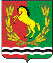 АДМИНИСТРАЦИЯМУНИЦИПАЛЬНОГО ОБРАЗОВАНИЯ РЯЗАНОВСКИЙ СЕЛЬСОВЕТ
АСЕКЕЕВСКОГО РАЙОНА ОРЕНБУРГСКОЙ ОБЛАСТИПОСТАНОВЛЕНИЕ =====================================================================16.11.2023                                       с. Рязановка                                       № 126-п О проведении публичных слушаний по проекту планировки и проекту межевания территорииВ соответствии с Градостроительным кодексом РФ, Федеральным законом РФ от 06.10.2003 г. № 131-ФЗ «Об общих принципах организации местного самоуправления в Российской Федерации», Уставом МО Рязановский сельсовет Асекеевского района Оренбургской области, в целях выявления общественного мнения и внесения предложений по проекту планировки и проекту межевания территории для проектирования и строительства объекта АО «ОЙЛГАЗТЭТ»: «Обустройство скважин Северо-Рачковского месторождения. 2 очередь на территории муниципального района Асекеевский, в границах Рязановского сельсовета, администрация постановляет: Назначить публичные слушания по проекту планировки территории и проекту межевания территории	для проектирования и строительства объекта АО «ОЙЛГАЗТЭТ»: «Обустройство скважин Северо-Рачковского месторождения. 2 очередь на территории муниципального района Асекеевский, в границах Рязановского сельсовета  на 18.12.2023 г.;Назначить лицом, ответственным за организацию и проведение публичных слушаний, Главу администрации МО Рязановский сельсовет Брусилова А.В.Разместить на официальном сайте сельсовета в сети интернет, проект планировки и проект межевания и информационные материалы для проектирования и строительства объекта АО «ОЙЛГАЗТЭТ»: «Обустройство скважин Северо-Рачковского месторождения. 2 очередь на территории муниципального района Асекеевский, в границах Рязановского сельсовета. Определить местом проведения экспозиции материалов по общественным обсуждениям, в том числе местом проведения мероприятий по информированию жителей Рязановского сельсовета Асекеевского района Оренбургской области по проекту планировки и проекту межевания территории для проектирования и строительства объекта АО «ОЙЛГАЗТЭТ»: «Обустройство скважин Северо-Рачковского месторождения. 2 очередь на территории муниципального района Асекеевский, в границах Рязановского сельсовета, здание администрации, адрес: с. Рязановка, ул. Центральная,7;Ведение журнала по приему замечаний и предложений от заинтересованных лиц по общественным обсуждениям по проекту планировки и проекту межевания территории для строительства АО «ОЙЛГАЗТЭТ»: «Обустройство скважин Северо-Рачковского месторождения 2 очередь на территории муниципального района Асекеевский, в границах Рязановского сельсовета осуществлять специалисту администрации  Рязановского сельсовета. Опубликовать настоящее постановление в СМИ.Настоящее постановление вступает в силу со дня его официального опубликования.Глава муниципального образования                                               А.В. Брусилов